RE Curriculum Map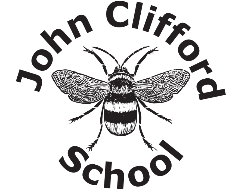 John Clifford SchoolYear 1 – Year 6: Plan taken from PlanBee RE in conjunction with Nottinghamshire Agreed Syllabus (AW updated May 2023) Autumn 1Autumn 1Autumn 1Autumn 1Autumn 1Autumn 1Autumn 1FSYear 1Year 2Year 3Year 4Year 5Year 6What special days do we celebrate?Links to Autumn term festivals Harvest, Advent, Diwali, Christmas, Rosh Hashanah,  Hannukah To comment on images of a wide range of celebrations such as Diwali, Easter, Christmas, and Chinese New Year.How was our wonderful world created?RELIGION:
Christian, Jewish and HinduA2. Retell and suggest meanings to some religiousand moral stories, exploring and discussing sacredwritings and sources of wisdom and recognisingthe communities from which they come;What makes people inspiring to Lead or teach us?RELIGION:Christian, Jewish and HinduC2. Find out about and respond with ideas to examples of co-operationbetween people who are different;What do signs and symbol mean in religion?RELIGION: Various with a focus on Judaism. A3. Explore and describe arange of beliefs, symbols and actions so that they can understand different ways of life and ways of expressing meaningWhat are the Sikh rites of passage?RELIGION: SikhismB2. Understand the challenges of commitment to a community of faith or belief, suggesting why belonging to a community may be valuable, both in the diverse communities being studied and in their own lives.Where did the Christian bible come from?RELIGION: ChristianA2. Describe and understand links between stories another aspects of the communities they are investigating, responding thoughtfully to a range of sources of wisdom and to beliefs and teachings that arise from them in different communities.What are important stories to Hindus?RELIGION: HinduismA2. Describe and understand links between stories another aspects of the communities they are investigating, responding thoughtfully to a range of sources of wisdom and to beliefs and teachings that arise from them in different Communities.Autumn 2Autumn 2Autumn 2Autumn 2Autumn 2Autumn 2Autumn 2FSYear 1Year 2Year 3Year 4Year 5Year 6What special days do we celebrate? Links to Autumn term festivals Harvest, Advent, Diwali, Christmas, Rosh Hashanah,  Hannukah To comment on images of a wide range of celebrations such as Diwali, Easter, Christmas, and Chinese New Year.Why do Christians give gifts at Christmas?RELIGION:Christian and JewishA1. Recall and name different beliefs andpractices, includingfestivals, worship, rituals and ways of life, in order tofind out about the meaningsbehind them;Why do we celebrate Christmas? RELIGION: ChristianA1. Recall and name different beliefs andpractices, includingfestivals, worship, rituals and ways of life, in order tofind out about the meaningsbehind them;B3. Notice and respond sensitively to some similarities between different religions and worldviews.How and why do Hindus celebrate Divali?RELIGION: HinduismA1. Describe and make connections between different features of the religions and world views they study, discovering more about celebrations, worship, pilgrimages and the rituals which mark important points in life in order to reflect thoughtfully on their ideas.Which important  Christmas journeys are significant to Christians?RELIGION: ChristianA1. Describe and make connections between different features of the religions and world views they study, discovering more about celebrations, worship, pilgrimages and the rituals which mark important points in life in order to reflect thoughtfully on their ideas.Why is Mohammad important to Muslims? RELIGION: Islam B1. Observe and understand varied examples of religions and world views so that they can explain, with reasons, their meanings and significance to individuals and communities.What is a church?RELIGION: ChristianC1. Explore questions about belonging, meaning and truth so that they can express their own ideas and opinions in response using words, music, art or poetry.Spring 1Spring 1Spring 1Spring 1Spring 1Spring 1Spring 1FSYear 1Year 2Year 3Year 4Year 5Year 6What makes me happy? Who makes me happy and why?  Focus:  How should we treat living things?  I can comment on the differences between people’s beliefs and how they celebrate and live their lives. I can talk about the main festivals of a religion.Which religious books are special to people?RELIGION:ChristianA3. Recognise some different symbols and actions which express acommunity’s way of life, appreciating some similarities between communities.Who was Buddha?RELIGION:BuddhismA2. Retell and suggest meanings to some religiousand moral stories, exploring and discussing sacredwritings and sources of wisdom and recognisingthe communities from which they come.What do we know about Jesus?RELIGION: ChristianA2. Describe and understand links between stories another aspects of the communities they are investigating, responding thoughtfully to a range of sources of wisdom and to beliefs and teachings that arise from them in different Communities.How do Hindus worship at home and in the Mandir?RELIGION: HinduismA3. Explore and describe a range of beliefs, symbols and actions so that they can understand different ways of life and ways of expressing meaning.How do Jewish people worship and build a community?RELIGION: JudaismB2. Understand the challenges of commitment to a community of faith or belief, suggesting why belonging to a community may be valuable, both in the diverse communities being studied and in their own lives.What is the Qur’an and why is it important to Muslims?RELIGION: IslamA3. Explore and describe a range of beliefs, symbols and actions so that they can understand different ways of life and ways of expressing Meaning.Spring 2Spring 2Spring 2Spring 2Spring 2Spring 2Spring 2FSYear 1Year 2Year 3Year 4Year 5Year 6What makes me happy? Who makes me happy and why?  Focus:  How should we treat living things?  I can comment on the differences between people’s beliefs and how they celebrate and live their lives. I can talk about the main festivals of a religion.What did Jesus teach us?RELIGION:ChristianA2. Retell and suggest meanings to some religiousand moral stories, exploring and discussing sacredwritings and sources of wisdom and recognisingthe communities from which they come;Why is the Torah special?RELIGION: JudaismC1. Explore questions about belonging, meaning and truth so that they can express their own ideas and opinions in response usingwords, music, art or poetry;What are the main celebrations in the Jewish religion?RELIGION: JudaismA1. Describe and make connections between different features of the religions and world views they study, discovering more about celebrations, worship, pilgrimages and the rituals which mark important points in life in order to reflect thoughtfully on their ideas.Why is Easter so important to Christians?RELIGION: ChristianB1. Observe and understand varied examples of religions and world views so that they can explain, with reasons, their meanings and significance to individuals and communities.What do Buddhist’s believe and how do they worship?RELIGION: BuddhismC3. Find out about questions of right and wrong and begin to express their ideas and opinions in response.How do people express their faith through the arts?RELIGION: Various C1. Explore questions about belonging, meaning and truth so that they can express their own ideas and opinions in response using words, music, art or poetry.Summer 1Summer 1Summer 1Summer 1Summer 1Summer 1Summer 1FSYear 1Year 2Year 3Year 4Year 5Year 6Where did my name come from? Focus: Islam Links to my family, faith traditions and the meaning of Muslim and other names.I know that places of worship are special to people, and I know why people go there. I can recognise, name, and describe a feature of a familiar place of worship.What do Hindus celebrate?RELIGION:HinduismB1. Ask and respond to questions about what communities do, and why, so that they can identifywhat difference belonging to a community mightMake.What are the Christian rites of passage? RELIGION:ChristianB2. Observe and recount different ways of expressing identity and belonging, responding sensitively forthemselves;C2. Find out about and respond with ideas to examples of co-operationbetween people who are different.What is the bible and why is it important for Christians?RELIGION: ChristianB1. Observe and understand varied examples of religions and world views so that they can explain, with reasons, their meanings and significance to individuals and communities.What are the Buddhist festivals?RELIGION:BuddhismB3. Observe and consider different dimensions ofreligion, so that they can explore and show understanding of similarities and differences between different religions and world views.What stories are significant to Christians?RELIGION:ChristianA2. Describe and understand links between stories another aspects of the communities they are investigating, responding thoughtfully to a range of sources of wisdom and to beliefs and teachings that arise from them in different communities.How do Sikhs worship and build a sense of community?RELIGION:SikhismC2. Find out about and respond with ideas to examples of co-operation between people who are different.Summer 2Summer 2Summer 2Summer 2Summer 2Summer 2Summer 2FSYear 1Year 2Year 3Year 4Year 5Year 6Where did my name come from? Focus: Islam Links to my family, faith traditions and the meaning of Muslim and other names.I know that places of worship are special to people, and I know why people go there. I can recognise, name, and describe a feature of a familiar place of worship.What do Muslims celebrate?RELIGION: IslamB2. Observe and recountdifferent ways of expressingidentity and belonging,responding sensitively forthemselves;B3. Notice and respondsensitively to somesimilarities betweendifferent religions and worldviews.What do Sikhs believe?RELIGION: SikhismB3. Notice and respondsensitively to somesimilarities betweendifferent religions and worldviews.C3. Find out aboutquestions of right andwrong and begin to expresstheir ideas and opinions inresponse.What are Islamic rites of passage?RELIGION: IslamB2. Understand the challenges of commitment to a community of faith or belief, suggesting why belonging to a community may be valuable, both in the diverse communities being studied and in their own lives.Where do people get their sense of belonging and identify?RELIGION:VariousC1. Explore questions about belonging, meaning and truth so that they can express their own ideas and opinions in response using words, music, art or poetry.What are the different faiths in our community?RELIGION:VariousC2. Find out about and respond with ideas to examples of co-operation between people who are different.What happens when we die?RELIGION:VariousC3. Find out about questions of right and wrong and begin to express their ideas and opinions in response.